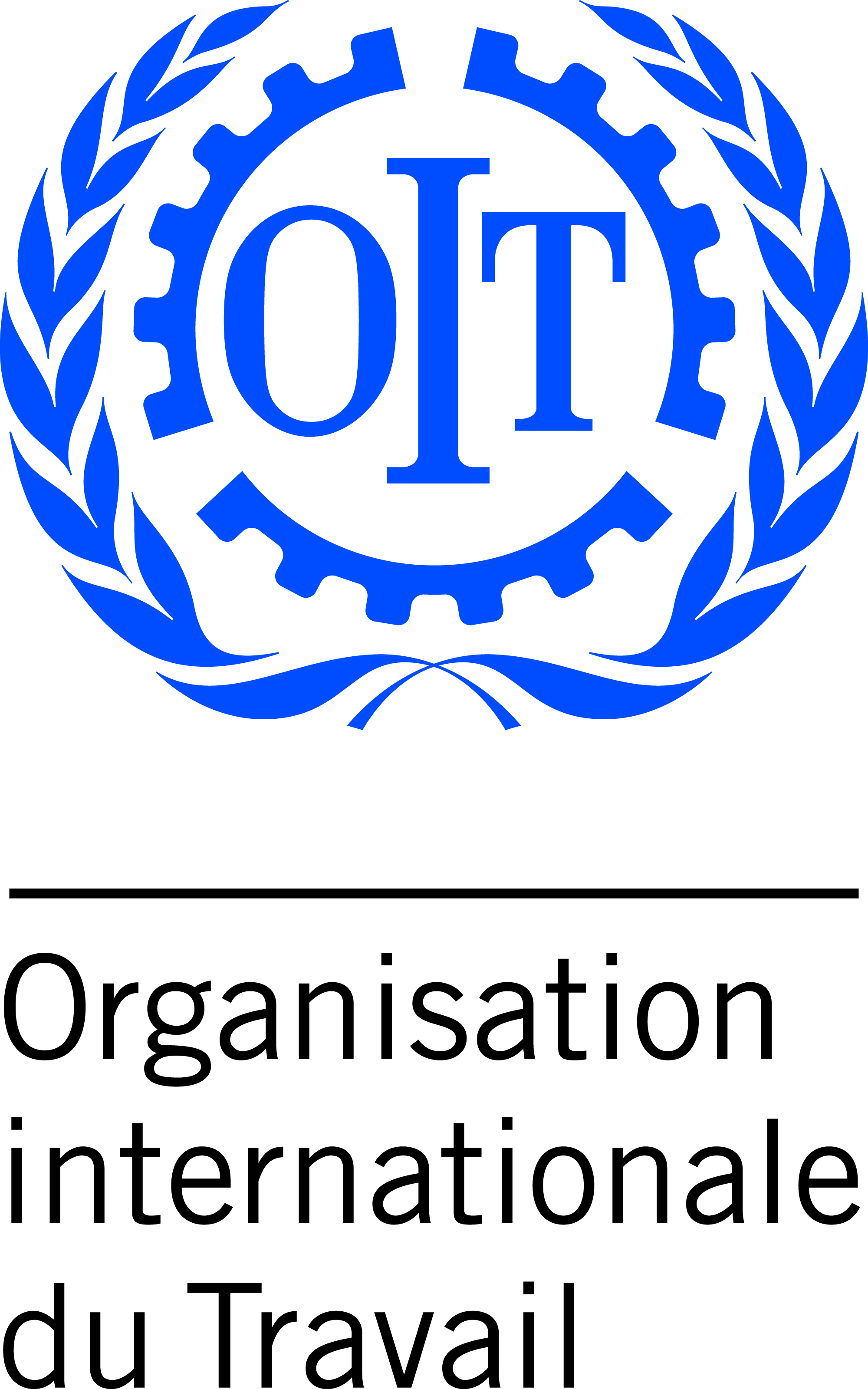 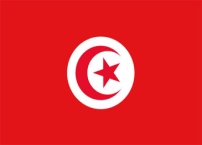 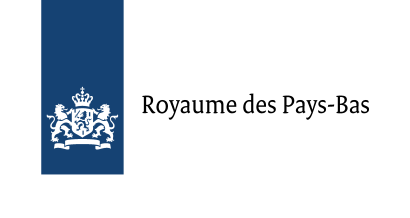 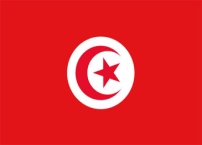 Projet PROMESS : « Promotion des Organisations et Mécanismes de l’Economie Sociale et Solidaire »1- Informations sur l’association2- Critères d’évaluation Critères éliminatoires : FAISABILITE DU PROJET (faisabilité technique, faisabilité juridique, période de réalisation)APPEL A PROJETS Appui aux projets de l’Economie Sociale et Solidaire dans les quatre gouvernorats du Nord-Ouest A L’ATTENTION DES associations DU GOUVERNORAT DE SILIANANom de l’associationRéférences JORTNom du projetDélégation (s) de mise en œuvre du projetRubriqueNote maximaleNotation1- CAPACITE TECHNIQUE, OPERATIONNELLE ET FINANCIERE DE L’ASSOCIATION   20Expérience de l’association en gestion des projets (Appui à l’économie sociale et solidaire, développement économique local, aide à l’inclusion socioéconomique des jeunes, entrepreneuriat,  emploi)  10Capacité opérationnelle (Personnel permanent  et moyens logistiques)5 Capacités de gestion financière52- CREATION DE NOUVELLES ORGANISATIONS DE L’ESS53- CREATION D’EMPLOIS DECENTS et Aspect genre203.1 Nombre total d’emplois directs créés pour les jeunes103.2 Nombres d’emplois directs créés pour les femmes105- PERTINENECE DU PROJET155.1 Pertinence par rapport aux objectifs de l’appel à projets55.2 Pertinence par rapport aux besoins du gouvernorat55.3 Pertinence des activités par rapport aux résultats attendus56- INNOVATION57-DURABILITE107.1 Les résultats attendus du projet sont-ils durables ?57.2 Effet multiplicateur du projet 58 - PARTENARIAT108.1 Développement de partenariat avec les acteurs dans  le cadre du projet proposé58.2 Niveau d’implication des partenaires dans le projet proposé59- BUDGET, EFFICACITE ET EFFICIENCE (rapport coût – résultats)109.1 les dépenses proposées sont nécessaires pour la réalisation des résultats attendus59.2 les pourcentages proposés en matière de répartition des coûts sont respectés 510 -CONTRIBUTION FINANCIERE DE L’ASSOCIATION AU  PROJET5Total100